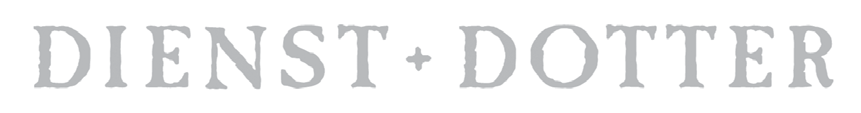 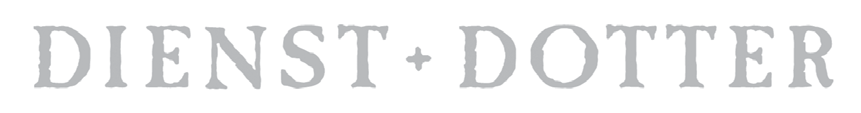 ANTIKVITETERDienst + Dotter is looking for an Intern currently enrolled in a graduate or undergraduate program with an interest in art history or design. We are the world’s leading dealer in Scandinavian and Northern European antiques, paintings and decorative objects spanning from the Baroque to the Mid-Century. Before launching Dienst + Dotter in 2005, the owner, Jill Dienst, worked for the Metropolitan Museum of Art, antiquaire Didier Aaron and decorator Jacques Grange. Located in downtown Manhattan, the gallery encourages its visitors to live with antiques and mid-century masterpieces in a fundamentally modern way.The ideal candidate will be motivated to learn, detail-oriented, highly organized and interested in art history. Interns should be personable and presentable, with strong writing skills and proficiency with Microsoft office. The role offers the opportunity to interact and grow familiar with Scandinavian design through the centuries. Responsibilities may include: research, inventory updating, updating sales materials, assisting in gallery sales and administrative work. Time commitment: We have several positions open, both paid and unpaid (with a stipend for lunch and travel). Interns should be able to commit to at least 2 days a week for a minimum of 4 hours each day. However, we remain flexible. Please send a cover letter and resume to Sarah Hill at info@dienstanddotter.com.No calls or walk-ins please.411 LAfAyETTE STREET •  NEw yoRK •  NEw yoRK 10003 • 212•861•1200 • INfo@dIENSTANddoTTER.com